TUGAS EKONOMI : Menghitung pajak orang tua.Nama : Milka Grachela RumbewasKelas : XI IPA 2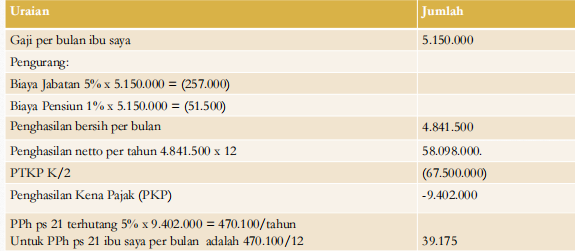 